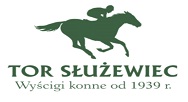 OŚWIADCZENIE NIEREZYDENTAwłaściciela/ trenera/ hodowcy/ jeźdźca/ pracownika obsługi stajni1Ewentualne należności z tytułu udziału w wyścigach konnych w sezonie …………………………………..………. konia (nazwa konia) …………………………………………………….…..…………………………………… proszę przekazywać na mój rachunek w Banku …………………………………………………………………………….. nr: ……………………………………………………………………………………………………….…………………………□ Oświadczam, że w ………………….. roku prowadzę działalność gospodarczą związaną z chowem i hodowlą, trenowaniem lub dosiadaniem koni. □ Zamierzam opodatkować przychody z tytułu nagród wyścigowych w swoim kraju.4W przypadku zmiany którejkolwiek z powyższych informacji, zobowiązuję się powiadomić organizatora wyścigów konnych o tym fakcie, najpóźniej w dniu odbycia się pierwszej gonitwy po zmianie danych.……………………………………………………………….……Data i podpis osoby składającej oświadczenieWyrażam zgodę na potrącanie z należnych nagród wyścigowych/premii, finansowanych przez Totalizator Sportowy jak i przez inne podmioty zewnętrzne, wszelkich moich zobowiązań w stosunki do Totalizator Sportowy Sp. z o.o. z tytułu nieopłaconych zapisów koni do gonitw jak i innych umów łączących mnie z Totalizatorem Sportowym (m.in.: najmu boksów stajennych, najmu lokalu). ……………………………………………………………….……Data i podpis osoby składającej oświadczenieJa niżej podpisany/a wyrażam zgodę na nieodpłatne utrwalenie oraz nieograniczone czasowo oraz terytorialnie wielokrotne wykorzystanie na rzecz Totalizatora Sportowego Sp. z o.o. mojego wizerunku utrwalonego na wykonanych mi fotografiach/nagraniach w celach promocyjnych ……………………………………………………………….……Data i podpis osoby składającej oświadczenieJa niżej podpisany/a wyrażam zgodę wykorzystanie adresu elektronicznego w celu przesyłania informacji marketingowych dotyczących produktów i usług oferowanych przez Administratora za pomocą środków komunikacji elektronicznej. ………………………………………….…………………………Data i podpis osoby składającej oświadczenie1  niepotrzebne skreślić2  wypełnić jeśli jest inny niż powyżej 3  wypełniają osoby fizyczne  4  w przypadku zgłoszenia zamiaru opodatkowania przychodów z nagród wyścigowych w kraju innym niż Polska należy przesłać najpóźniej do dnia rozegrania gonitwy zaświadczenie wydane przez właściwy urząd administracji  publicznej potwierdzający fakt  prowadzenia działalności  gospodarczej  i opłacania podatków  w innym kraju. 5 Nr służący identyfikacji dla celów podatkowych lub ubezpieczeń społecznych uzyskany w państwie, w którym podatnik ma miejsce zamieszkania, a w przypadku braku takiego nr, nr posiadanego dokumentu stwierdzającego tożsamość uzyskany w tym państwie. Email: sluzewiec@totalizator.plNazwisko i imię / Nazwa: Nazwisko i imię / Nazwa: Nazwisko i imię / Nazwa: Adres zamieszkania / siedziba: Adres zamieszkania / siedziba: Adres zamieszkania / siedziba: Kod pocztowy:	Miasto: Kraj:Ulica: Nr domu: Nr lokalu: adres do korespondencji2:adres do korespondencji2:adres do korespondencji2:Telefon kontaktowy oraz adres email:Telefon kontaktowy oraz adres email:Telefon kontaktowy oraz adres email:Miejsce urodzenia3Data urodzenia3Nr identyfikacyjny podatnika5Rodzaj numeru identyfikacyjnego /dokumentu stwierdzającego tożsamość/Rodzaj numeru identyfikacyjnego /dokumentu stwierdzającego tożsamość/Kraj wydania numeru identyfikacyjnego /dokumentu stwierdzającego tożsamośćImię Ojca3: Imię Ojca3: Imię matki3: 